2018 Greensboro GreekFest MenuOutsideFood TentPitasGyro Pita - Seasoned beef and lamb, served with tzatziki sauce, lettuce, & fresh diced tomatoes and wrapped in a warm pita bread.	$7Chicken Souvlaki Pita - Marinated chargrilled chicken breast served with tzatziki sauce, lettuce, & fresh diced tomatoes and wrapped in a warm pita bread.	$7Mezze (Appetizers) Dolmades –10 - seasoned rice wrapped in grape leaves 	$8Loukaniko – Greek pork and lamb flavored with orange zest and herbs, served with pita wedges and lemon	$5Hummus - Hummus, drizzled with olive oil and served with pita wedges and lemon 	$5Greek Fried Potato - Fried potato wedges with Greek spices, feta cheese with a side of tzatziki sauce	$4SaladsGreek Style Salad - Fresh crisp lettuce, feta cheese, olives, tomatoes, pepperoncini, cucumbers, red onions, roll, Greek dressing.	$8Add chicken or gyro for a tasty treat.	$4Loukamades AreaLoukoumades – An airy batter dropped into hot oil and then dipped in an aromatic syrup and dusted with cinnamon (Greek-style donut holes)	$5Greek Coffee	$3Soft Drinks and Bottled Water	$2Wine TastingA selection of Greek Wines and Beer are available.	Prices varyBeer on TapWe have a selection of beer on tap.	$5InsideFoodBraised Lamb Shank – A seasoned and marinated braised lamb shank served with rice, Greek style green beans 	$16Pastichio – Pastichio pasta, with ground beef and cheeses in a béchamel sauce served and spanakopita	$12Athenian Chicken – Roasted ½  chicken with rice, Greek style green beans,	$12Vegetable Plate - Rice pilaf, Greek style green beans, spanakopita, dolmades, (note: this is not a vegetarian option) 	$12Greek Style Salad - Fresh crisp lettuce, feta cheese, olives, tomatoes, pepperoncini, cucumbers, red onions, Greek dressing	$8(all above items come with a roll, a small Greek style salad, and either iced tea, or tap water.) PastriesBaklava (walnut filled pastry)	$2.50Finikia (honey dipped spice cookie)	$2.50Koulourakia (butter cookies)	$8.00/doz.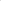 Kourabiedes (powdered sugar cookies)	$2.50Almond Crescents (almond cookie)	$2.50Chocolate Almond Roll (almond and chocolate filled pastry)	$2.50Kok (chocolate mousse cake)	$5.00Kataifi (shredded dough nut roll)	$2.50Galatoboureko (custard filo pastry 	$2.50Spanakopita (spinach filo pie)	$2.50Tiropita (cheese filo pie)	$2.50Assorted Box of Pastries	$10.00